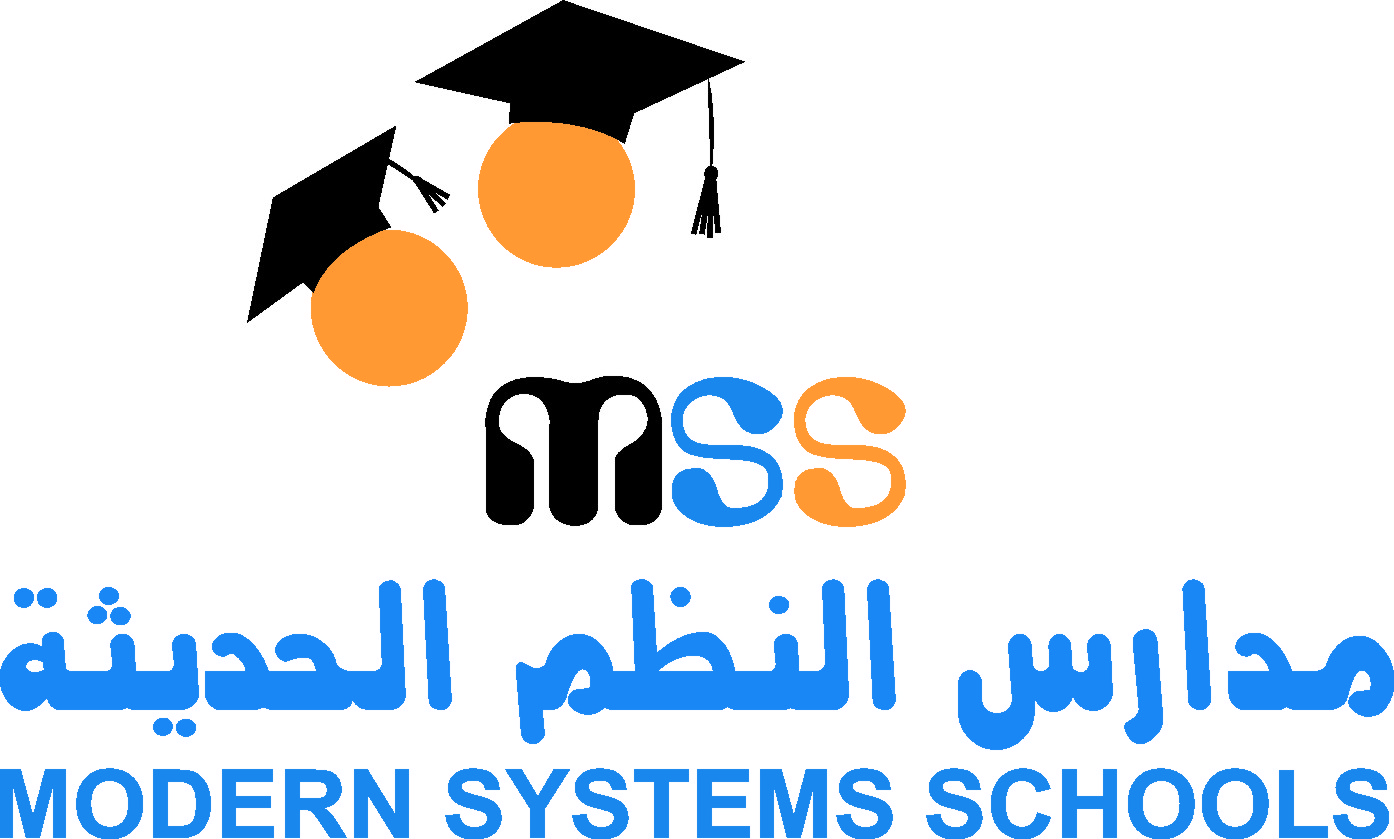 ملاحظات عامة للمعلم حول الامتحان ونتائج الطلبة: اسم وتوقيع المعلم :                                                    التاريخ:   /      / الرقمالمعاييرالشعب التي يدرسها المعلمالشعب التي يدرسها المعلمالشعب التي يدرسها المعلمالشعب التي يدرسها المعلمالمجموعملاحظاتالرقمالمعاييرأبجدالمجموعملاحظات1عدد الطلبة الذين تقدموا للامتحان2عدد الطلبة الذين تغيبوا عن الامتحان3عدد الطلبة الناجحين4نسبة الطلبة الناجحين5عدد الطلبة الراسبين6نسبة الطلبة الراسبين7متوسط العلامات الكلي8متوسط علامات الطلبة الناجحين9متوسط علامات الطلبة الراسبين10عدد الطلبة الذين حصلوا على علامة كاملة11أعلى علامة12أدنى علامة